1) voll /2) weitgehend /3) ansatzweise /4) nichtDurchführung:MATERIAL: Website Prof. Holzheu (http://holzheu-schule.at),ERKLÄRUNG: Ich habe den Arbeitsauftrag verstanden.	 NAME:	 ________________________________FEEDBACK:						 UNTERSCHRIFT:  _______________________________							 Wien, am ____________________________Fragen zum Video „Wall Street“https://www.youtube.com/watch?v=4-JySK4UiSwAn wem orientiert sich „Wall Street“Beschreiben Sie kurz den Skandal, welcher diese Person auslöste...Was waren die Konsequenzen für ihn?Erklären Sie, was man unter Insiderhandel versteht, und warum es dazu strenge Vorschriften gibt und für wen diese Regelungen gelten?Nennen Sie Beispiele für kursrelevante Informationen, und was mit diesen Informationen passieren soll. Begründen Sie das.Beschreiben Sie kurz den Fall „Insiderhandel“ von Mather Steward... (vgl. VWL)Beschreiben Sie, wie in Österreich Insiderhandel verfolgt wird, und mit welchen Konsequenzen zu rechnen ist.Erklären Sie, was man unter einem „Whistle-Blower“ versteht?Erklären Sie, was man unter „Front-Running“ versteht?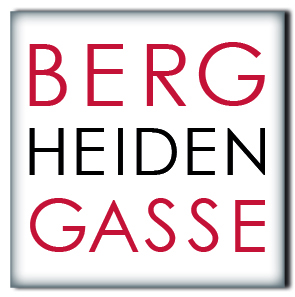 Offenes Lernen:
ArbeitsauftragOffenes Lernen:
ArbeitsauftragOffenes Lernen:
ArbeitsauftragOffenes Lernen:
Arbeitsauftrag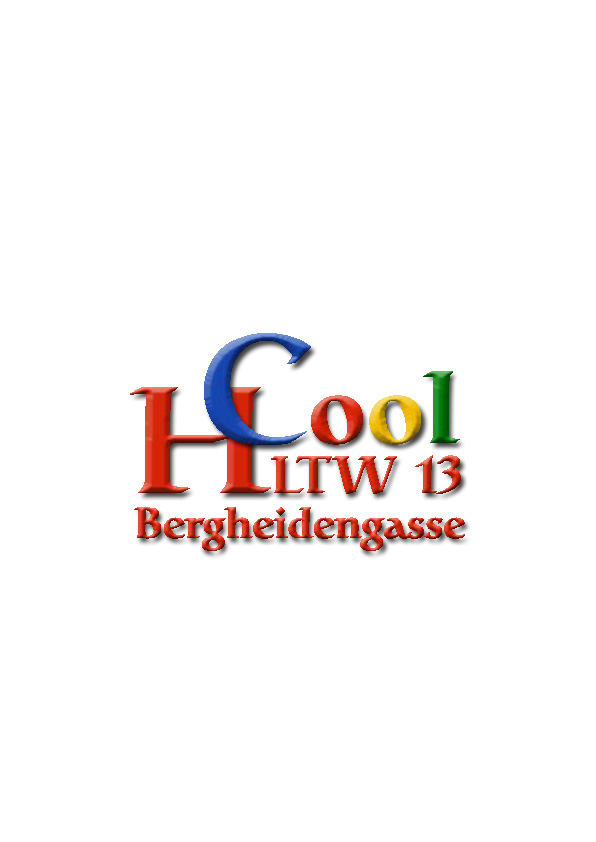 Börse InsiderhandelBörse InsiderhandelBörse InsiderhandelBörse InsiderhandelSchuljahr:
2018/2019Schuljahr:
2018/2019Schuljahr:
2018/2019Schuljahr:
2018/2019Schuljahr:
2018/2019BVWBVWBVWBVWSchuljahr:
2018/2019Schuljahr:
2018/2019Schuljahr:
2018/2019Schuljahr:
2018/2019Schuljahr:
2018/2019Arbeitsbeginn: 11.4.Arbeitsbeginn: 11.4.Fertigstellung: 11.4.19Sozialform:… + L= mit LehrerinKontrolle der Abgabe:Kontrolle der Abgabe:Kontrolle der Abgabe:Kontrolle der Abgabe:Kontrolle der Abgabe:Kontrolle der Abgabe:LERNZIELE:LERNZIELE:LERNZIELE:LERNZIELE:LERNZIELE:LERNZIELE:Ziel erreicht:
SelbsteinschätzungZiel erreicht:
SelbsteinschätzungZiel erreicht:
SelbsteinschätzungZiel erreicht:
SelbsteinschätzungLERNZIELE:LERNZIELE:LERNZIELE:LERNZIELE:LERNZIELE:LERNZIELE:12341) Ich erklären, was man unter Insiderhandel versteht.1) Ich erklären, was man unter Insiderhandel versteht.1) Ich erklären, was man unter Insiderhandel versteht.1) Ich erklären, was man unter Insiderhandel versteht.1) Ich erklären, was man unter Insiderhandel versteht.1) Ich erklären, was man unter Insiderhandel versteht.2) Ich Fälle von Insiderhandel beschreiben.2) Ich Fälle von Insiderhandel beschreiben.2) Ich Fälle von Insiderhandel beschreiben.2) Ich Fälle von Insiderhandel beschreiben.2) Ich Fälle von Insiderhandel beschreiben.2) Ich Fälle von Insiderhandel beschreiben.3) Ich kann erklären, was man unter Whistle-Blowing und Front Running versteht.3) Ich kann erklären, was man unter Whistle-Blowing und Front Running versteht.3) Ich kann erklären, was man unter Whistle-Blowing und Front Running versteht.3) Ich kann erklären, was man unter Whistle-Blowing und Front Running versteht.3) Ich kann erklären, was man unter Whistle-Blowing und Front Running versteht.3) Ich kann erklären, was man unter Whistle-Blowing und Front Running versteht.SOZIALE LERNZIELESOZIALE LERNZIELESOZIALE LERNZIELESOZIALE LERNZIELESOZIALE LERNZIELESOZIALE LERNZIELESOZIALE LERNZIELESOZIALE LERNZIELESOZIALE LERNZIELESOZIALE LERNZIELEIch frage Mitschüler oder den Prof. wenn ich nicht weiter weißIch frage Mitschüler oder den Prof. wenn ich nicht weiter weißIch frage Mitschüler oder den Prof. wenn ich nicht weiter weißIch frage Mitschüler oder den Prof. wenn ich nicht weiter weißIch frage Mitschüler oder den Prof. wenn ich nicht weiter weißIch frage Mitschüler oder den Prof. wenn ich nicht weiter weißNrAufgabe / ProblemstellungSozialformPflicht/Wahlerledigt1Aufgabenstellungen Video Börse: Website Prof. HolzheuPflicht